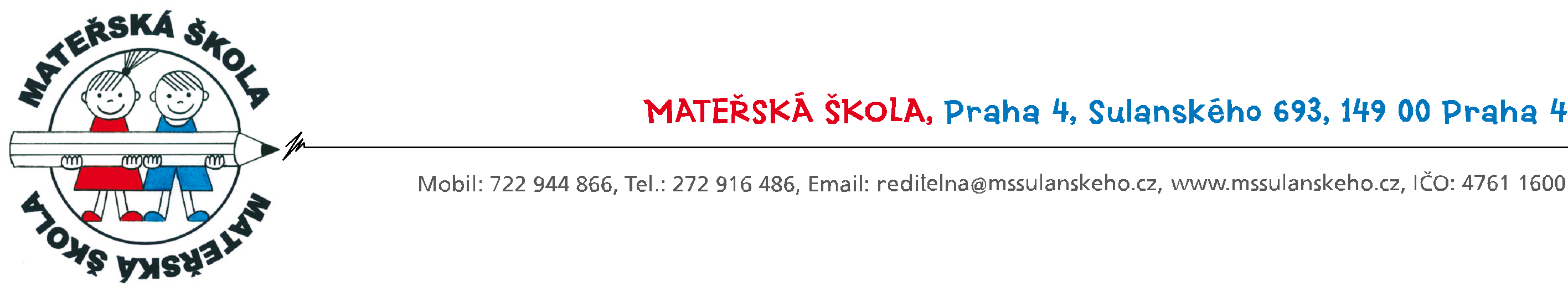 Rozpis otevření ostatních mateřských škol Mateřská škola1. týden2. týden3. týden4. týden5. týden6. týden7. týden8. týden9. týden10. týden1. -2. 7.5.-9.7.12.-16.7.19.-23.7.26.7.-30.72.8.-6.8.9.8.-13.8.16.8.-20.8.23.8.-27.8.30.-31.8.MŠ A. Drabíkové 536MŠ Blatenská 2145MŠ Hrabákova 2000MŠ Hroncova 1882MŠ Janouchova 671MŠ Jažlovická 2119MŠ Konstantinova 1480MŠ Křejpského 1503MŠ Markušova 1556MŠ Mírového hnutí 1680MŠ Modletická 1402Internátní MŠ Stachova 518MŠ Sulanského 693MŠ V Benátkách 1751MŠ Vejvanovského 1610MŠ Chodov, Květnového vítězství 57provoz zajištěn